________________________________________________________________________ПРЕДШКОЛСКА УСТАНОВАЗРЕЊАНИН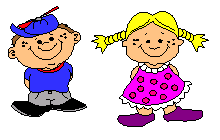 			Вука Караџића 3а, телефони: 023/561-505, 530-602 			        Датум: 30.05.2022			        Матични број : 08002304			        ПИБ: 101164933			        Шифра делатности :8891У Г О В О РУГОВОРНЕ СТРАНЕ:	Предшколска установа , Вука Караџића 3а, Зрењанин, МБ 08002304, ПИБ 101164933(у даљем тексту: Наручилац), кога заступа в.д.директора Владимир Петровић, са једне стране_________________________________________, ул. ______________________, МБ __________, ПИБ __________, (у даљем тексту: Добављач) кога заступа ________________________, са друге странеПРЕДМЕТ УГОВОРА:Набавка рачунарске опреме и одржавање-Партија 1-Набавка рачунара и опремеУговорне стране констатују:- да је Наручилац на основу члана 52. Закона о јавним набавкама („Службени гласник РС“ бр. 91/19– у даљем тексту: Закон),  спровео поступак јавне набавке у отвореном поступку број 0006/22, добра – Набавка рачунарске опреме - да је Добављач доставио понуду бр. __________ од _______________ године (у даљем тексту:Понуда), Рачунари која у потпуности испуњава захтеве Наручиоца из конкурсне документације;- да је Наручилац у складу са чланом 146. Закона, на основу Понуде Добављача и Одлуке о додели уговора број: ______________ од ___________године, изабрао Добављача за реализатора предметне набавке.ПРЕДМЕТ УГОВОРАЧлан 1.Предмет овог уговора је набавка рачунарске опреме – рачунара за потребе Предшколске установе, у свему у складу са техничким карактеристикама, квалитетом и у количини из Обрасца структуре цене са упутством како да се попуни, који чини саставни део изабране Понуде Добављача бр. ___________од ______________ године. У складу са изабраном Понудом, Добављач ће реализацију уговора делимично поверити следећим подизвођачима: 1)______________________________,у делу____________________________________, (назив и седиште подизвођача)	(део предмета набавке који ће избвршити  преко подизвођача)што чини  ____% укупне вредности набавке;2) ______________________________,у делу____________________________________, (назив и седиште подизвођача)	(део предмета набавке који ће избвршити  преко подизвођача)што чини  ____% укупне вредности набавке.Под набавком рачунара из става 1. овог члана, подразумева се испорука рачунарске опреме на адресу Наручиоца.	Рачунарска опрема која се испоручује мора бити фабрички нова, у оригиналном паковању и мора имати декларацију.ЦЕНАЧлан 2.Укупна уговорена вредност рачунарске опреме која је предмет овог уговора износи  ______________________динара без ПДВ-а (словима без ПДВ-а_______________________________________________________________________________________) односно________________________динара са обрачунатим ПДВ-ом (словима са обрачунатим ПДВ-ом__________________________________________________________________________________).У укупну цену су укључени сви трошкови везани за уговорене услуге. Уговорена цена је фиксна и не може се мењати  до завршетка испоруке предметних добара у целости.РОК ЗА ИЗВРШЕЊЕЧлан 3.	Добављач се обавезује да рачунарску опрему испоручи у року од _______(највише 30 дана) од дана закључења уговора на адресу Предшколска установа, Вука Караџића 3а, Зрењанин.ГАРАНТНИ РОКЧлан 4.Добављач за испоручену рачунарску опрему даје гарантни рок _____________ месеци (минимум 36 месеци). Гарантни рок почиње да тече од дана пријема рачунарске опреме.Члан 5.У току гарантног рока, Добављач је дужан да на први писани позив Наручиоца, о свом трошку отклони све недостатке који се односе на уговорени квалитет рачунарске опреме која је предмет уговора, а који нису настали неправилном употребом, као и сва оштећења која су проузрокована овим недостацима.Добављач је у обавези да се у року од најдуже 48 сати одазове позиву Наручиоца и у року од најавише 2 радна дана од дана преузимања добра, отклони све недостатке.Ако Добављач не приступи извршењу своје обавезе из претходног става овог члана и не изврши ту обавезу у року датом у позиву, Наручилац је овлашћен да за отклањање недостатака ангажује друго правно или физичко лице на терет Добављача, наплатом гаранције за отклањање грешака у гарантном року.У случају да гаранција за отклањање грешака у гарантном року не покрива у потпуности трошкове настале ради отклањања недостатака из става 1. овог члана, Наручилац има право да тражи од Добављања накнаду штете, до пуног износа стварне штете.УГОВОРНА КАЗНАЧлан 6.У случају да Добављач не изврши испоруку уговорене рачунарске опреме у уговореном року својом кривицом, дужан је да Наручиоцу за сваки дан кашњења  плати уговорну казну у висини 2%о (промила) без ПДВ-а, а највише 5% од вредности овог уговора без ПДВ-а.Уговорна казна из става 1. овог члана се не примењује у случају поремећаја на тржишту који су проузроковани као последица пандемије заразне болести COVID-19.ПРИМОПРЕДАЈА РАЧУНАРСКЕ ОПРЕМЕЧлан 7.Наручилац ће проверити да ли количина, врста и квалитет  испоручене рачунарске опреме одговарају  уговореној, односно да ли је испоручена рачунарска опрема у свему у складу са траженом врстом, техничким описом и другим карактеристикама наведеним у Обрасцу структуре цена са упутством како да се попуни, који чини саставни део изабране Понуде Добављача и уговора.Члан 8.	У случају даКомисија за квалитативни и квантитативни пријем рачунарске опреме током примопредаје утврди да количина, врста или квалитет испоручене рачунарске опреме не одговара уговореној, одмах сачињава Рекламациони записник, у коме наводи у чему испорука није у складу са уговореном и доставља га Добављачу.	Добављач је дужан, да по пријему Рекламационог записника, а најкасније у року уговореном за испоруку, испоручи рачунарску опрему у складу са Понудом и овим уговором.	Из оправданих разлога, Наручилац може одобрити Добављачу накнадни рок за поступање по рекламацији који не може бити дужи од 7 (седам) дана од дана пријема писаног обавештења о одобреном накнадном року.Уколико Добављач није у могућности да поступи по рекламацији ни у накнадном року из става 3. овог члана, Наручилац ће умањити исплату по рачуну који је дат за испоруку те рачунарске опреме.Члан 9.	Ако Комисија нема примедби на испоручену рачунарску опрему или је Добављач отклонио недостатке уочене приликом примопредаје, Комисија за квалитативни и квантитативни пријем рачунарске опреме сачињава Записник у коме констатује да испоручена рачунарска опрема у свему одговара уговореној и доставља један примерак Добављачу.	Отпремнице о испорученој рачунарској опреми чине саставни део Записника о квалитативном и квантитативном пријему рачунарске опреме.Члан 10.У случају видљивих недостатака, који нису били уочени приликом примопредаје рачунара, Наручилац ће рекламацију са Рекламационим записником доставити Добављачу по утврђивању недостатака, најкасније у року од 30 (тридесет) дана од дана пријема рачунара.За све уочене недостатке – скривене мане, који нису били видљиви у моменту примопредаје рачунара, Наручилац ће рекламацију са Рекламационим записником доставити Добављачу по утврђивању недостатака, најкасније у року од 8 (осам) дана по утврђивању недостатака.Добављач се обавезује да најкасније у року од 15 (петнаест) дана од дана пријема рекламације из става 1. и 2. овог члана, отклони недостатке или рачунаре са недостацима замени исправним.НАЧИН ПЛАЋАЊАЧлан 11.Плаћање Добављачу се врши по испоруци добара, на основу испостављене валидне фактуре, уплатом на текући рачун Добављача назначен на фактури. Обавеза је Добављача да фактуру региструје у Централном регистру фактура, приступом одговарајућој веб апликацији Управе за трезор и у року од 3 (три) радна дана oд дана регистровања фактуре у Централном регистру фактура,достави на плаћање Наручиоцу.Услов за валидност фактуре је потписан Записник комисије Наручиоца о квалитативном и квантитативном пријему добара у коме се констатује да испоручена рачунарска опрема по количини (квантитету) и карактеристикама (квалитету) одговара  уговореној.Исплата по фактури се може извршити само ако Наручилац нема рекламацију на испоручена добра, што се констатује у Записнику. Ако Наручилац поднесе рекламацију на испоручену рачунарску опрему, рок за плаћање почиње да тече од дана  када је недостатак отклоњен (рекламација решена у целости), а што се констатује у Записнику комисије Наручиоца о квалитативном и квантитативном пријему добара.Обавезе које доспевају у износу ___________ динара са ПДВ-ом у наредној буџетској години биће реализоване највише до износа средстава која ће им за ту намену бити одобрена у тој буџетској години.РОК ВАЖЕЊА УГОВОРАЧлан 12.Уговор производи правно дејство од дана потписивања од стране овлашћених лица обе уговорне стране и траје до истека гарантног рока за опрему која је предмет набавке.ЗАВРШНЕ ОДРЕДБЕЧлан 13.Уговор може бити раскинут сагласном вољом уговорних страна.Свака од уговорних страна може једнострано раскинути уговор у случају да друга страна не испуњава своје уговором преузете обавезе.О раскиду уговора уговорна страна је дужна да писмено обавести другу уговорну страну.Члан 14.На све што није регулисано овим уговоромпримењиваће се одговарајући позитивни законски и други прописи који се односе на предмет уговора.Члан 15.Уговорне стране су сагласне да евентуалне спорове из овог уговорног односа решавају споразумно, а ако то није могуће, надлежан је Привредни суд у Зрењанину.	Члан 16.	Овај уговор ступа на снагу када га потпишу обе уговорне стране и сачињен је у 4 (четири) истоветна примерака, од којих су по 2 (два) примерка за сваку уговорну страну.ДОБАВЉАЧ								НАРУЧИЛАЦ 